ประกาศองค์การบริหารส่วนตำบลหนองไม้ไผ่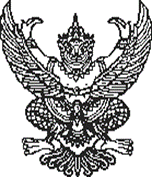 เรื่อง มาตรการส่งเสริมความโปร่งใสในการจัดซื้อจัดจ้างขององค์การบริหารส่วนตำบลหนองไม้ไผ่***************************เพื่อให้การบริหารการจัดซื้อจัดจ้างขององค์การบริหารส่วนตำบลหนองไม้ไผ่เป็นไปตามหลัก         ธรรมาภิบาล มีความโปร่งใส ตรวจสอบได้ องค์การบริหารส่วนตำบลหนองไม้ไผ่จึงได้กำหนดมาตรการส่งเสริมความโปร่งใส ในการจัดซื้อจัดจ้าง ดังนี้ 	1. ให้เจ้าหน้าที่ขององค์การบริหารส่วนตำบลหนองไม้ไผ่ ซึ่งปฏิบัติหน้าที่เกี่ยวกับการจัดซื้อจัดจ้างดำเนินการเผยแพร่การจัดซื้อจัดจ้างให้เป็นไปตามพระราชบัญญัติการจัดซื้อจัดจ้างและการบริหารพัสดุภาครัฐ       พ.ศ.2560 และระเบียบกระทรวงการคลังว่าด้วยการจัดซื้อจัดจ้างและการบริหารพัสดุภาครัฐ พ.ศ.25602. ให้เจ้าหน้าที่ขององค์การบริหารส่วนตำบลหนองไม้ไผ่ ซึ่งปฏิบัติหน้าที่เกี่ยวกับการจัดซื้อจัดจ้างดำเนินการบันทึกรายละเอียด วิธีการ และขั้นตอนการจัดซื้อจัดจ้างและการบริหารพัสดุภาครัฐ ในระบบเครือข่ายสารสนเทศของกรมบัญชีกลางผ่านทางระบบจัดซื้อจัดจ้างภาครัฐด้วยระบบอิเล็กทรอนิกส์ตามวิธีการที่กรมบัญชีกลางกำหนดแต่ละขั้นตอน ดังนี้จัดทำแผนการจัดซื้อจัดจ้างทำรายงานขอซื้อหรือขอจ้างดำเนินการจัดหาขออนุมัติสั่งซื้อหรือจ้างการทำสัญญาการบริหารสัญญา 	3. ห้ามมิให้เจ้าหน้าที่องค์การบริหารส่วนตำบลหนองไม้ไผ่ ซึ่งปฏิบัติหน้าที่เกี่ยวกับการจัดซื้อจัดจ้างเข้าไปมีส่วนได้ส่วนเสียกับผู้ยื่นข้อเสนอหรือคู่สัญญาขององค์การบริหารส่วนตำบลหนองไม้ไผ่4. ห้ามมิให้เจ้าหน้าที่ขององค์การบริหารส่วนตำบลหนองไม้ไผ่ ซึ่งปฏิบัติหน้าที่เกี่ยวกับการจัดซื้อจัดจ้างยอมให้ผู้อื่นอาศัยอำนาจหน้าที่ของตนหาประโยชน์จากการจัดซื้อจัดจ้างกับองค์การบริหารส่วนตำบลหนองไม้ไผ่5. ให้หัวหน้าหน่วยงาน กำกับ ดูแล การปฏิบัติหน้าที่ของเจ้าหน้าที่ผู้ใต้บังคับบัญชาซึ่งปฏิบัติหน้าที่เกี่ยวกับการจัดซื้อจัดจ้างให้เป็นไปด้วยความเรียบร้อย    จึงประกาศให้ทราบและถือปฏิบัติโดยทั่วกันประกาศ ณ วันที่  9  มกราคม พ.ศ.2562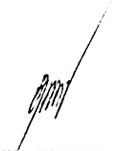   (นายอานนท์ หาญสูงเนิน)                                 นายกองค์การบริหารส่วนตำบลหนองไม้ไผ่